Entrant student applying for accommodationGo to Welcome (st-andrews.ac.uk)Click on Register 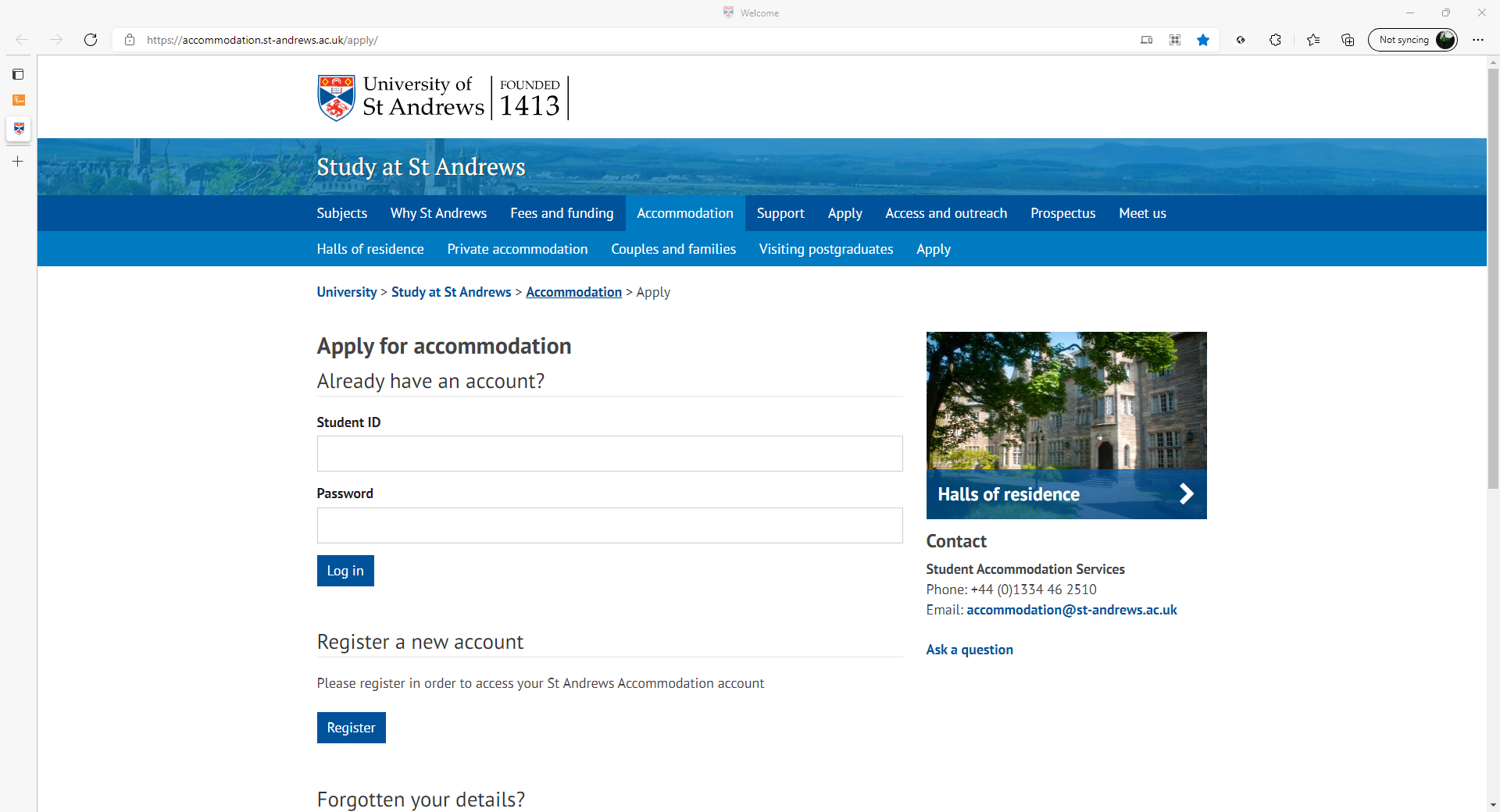 Type in your Surname, date of birth and 9 digit Student ID number Press Validate details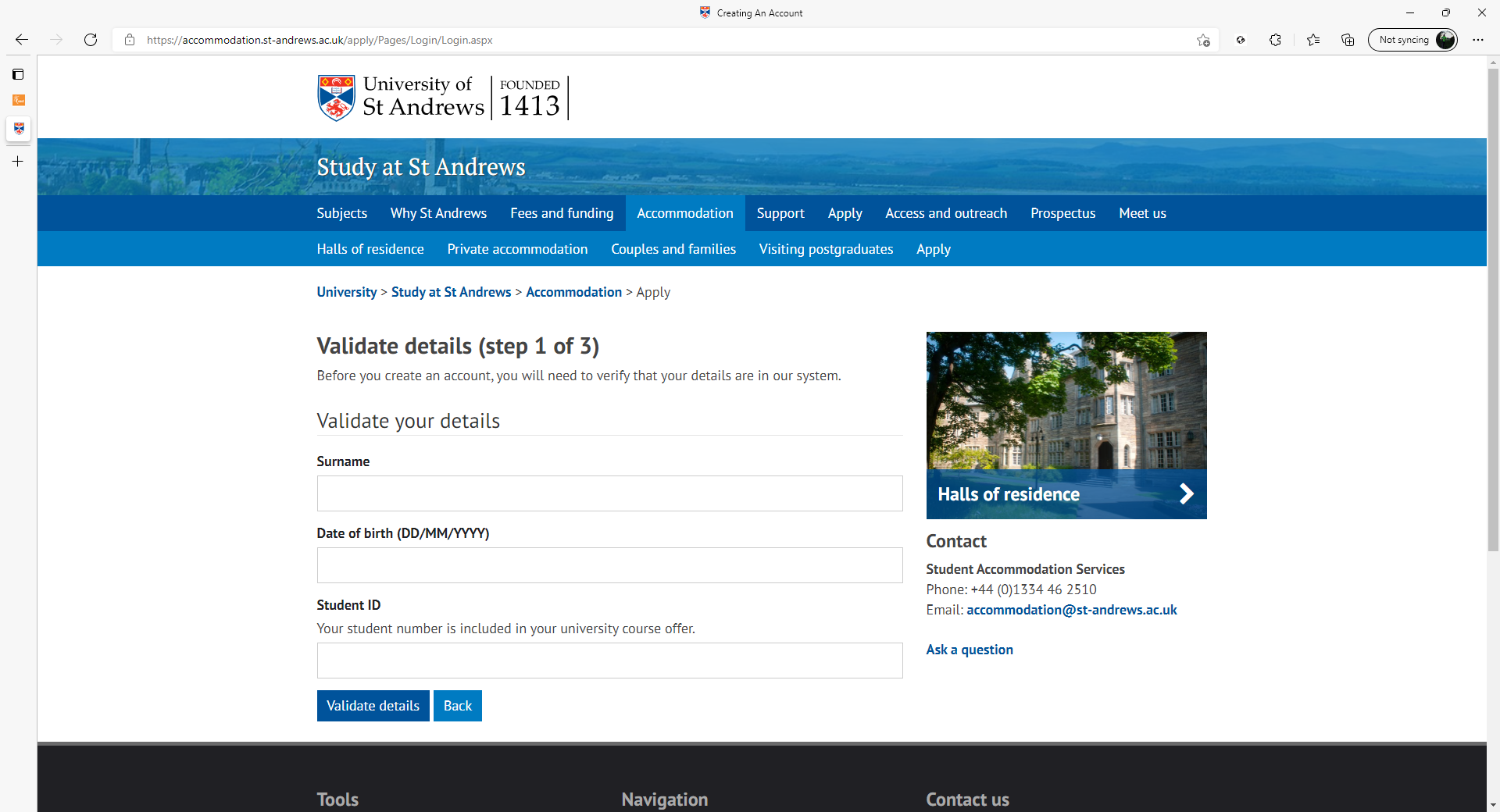 Type in a password and confirm, press create account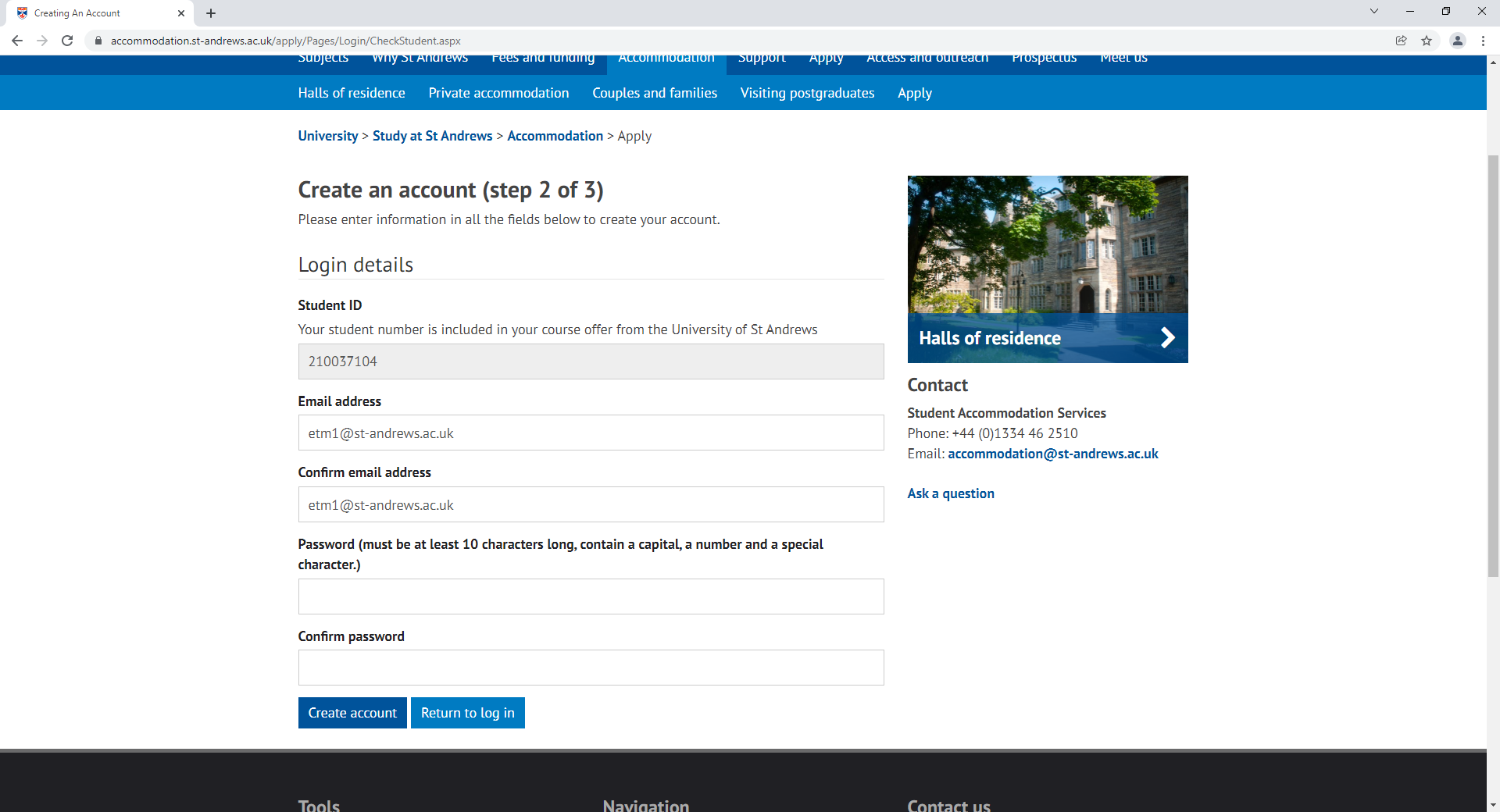 Click on Back to login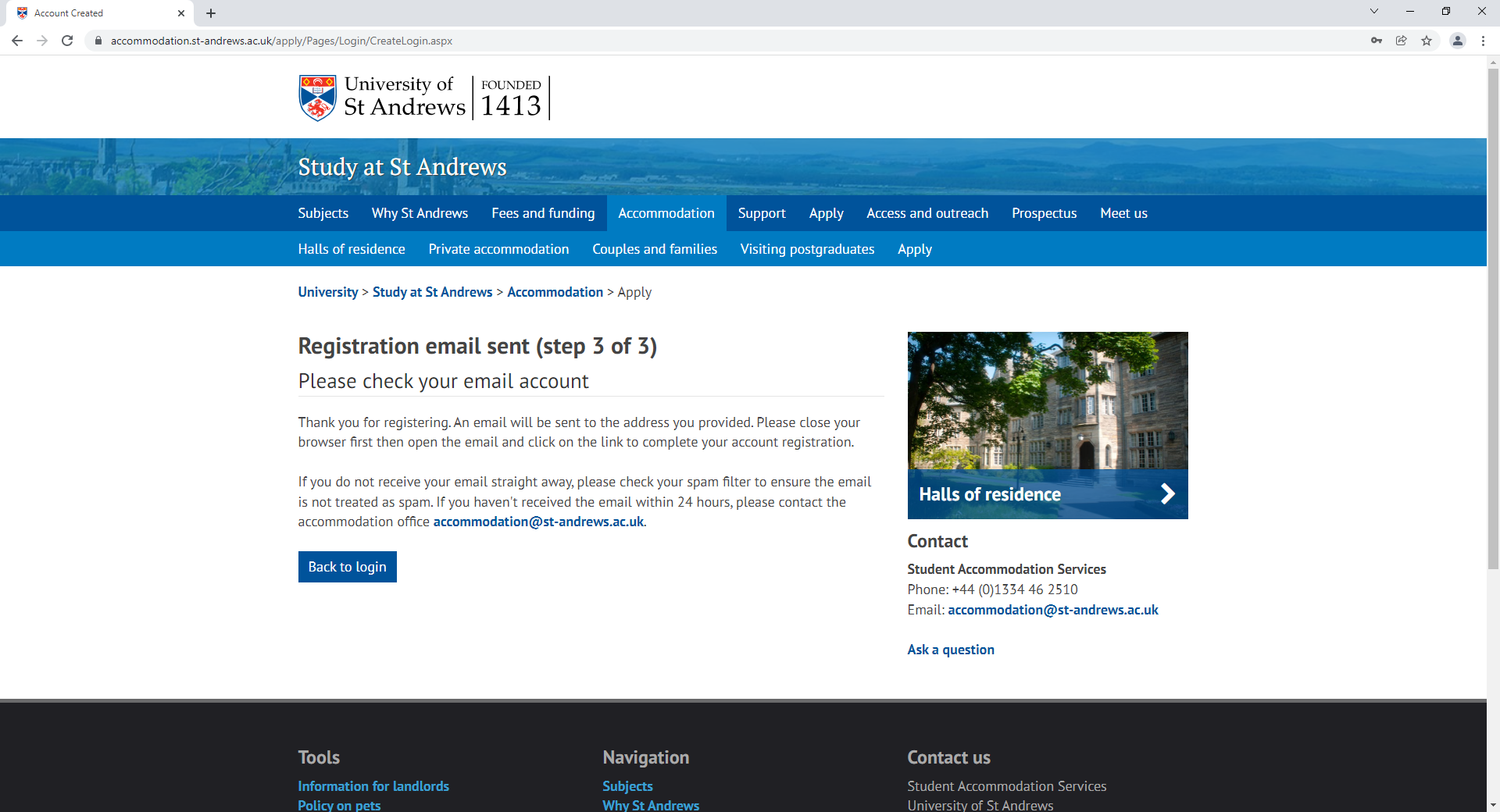 Check email and click on link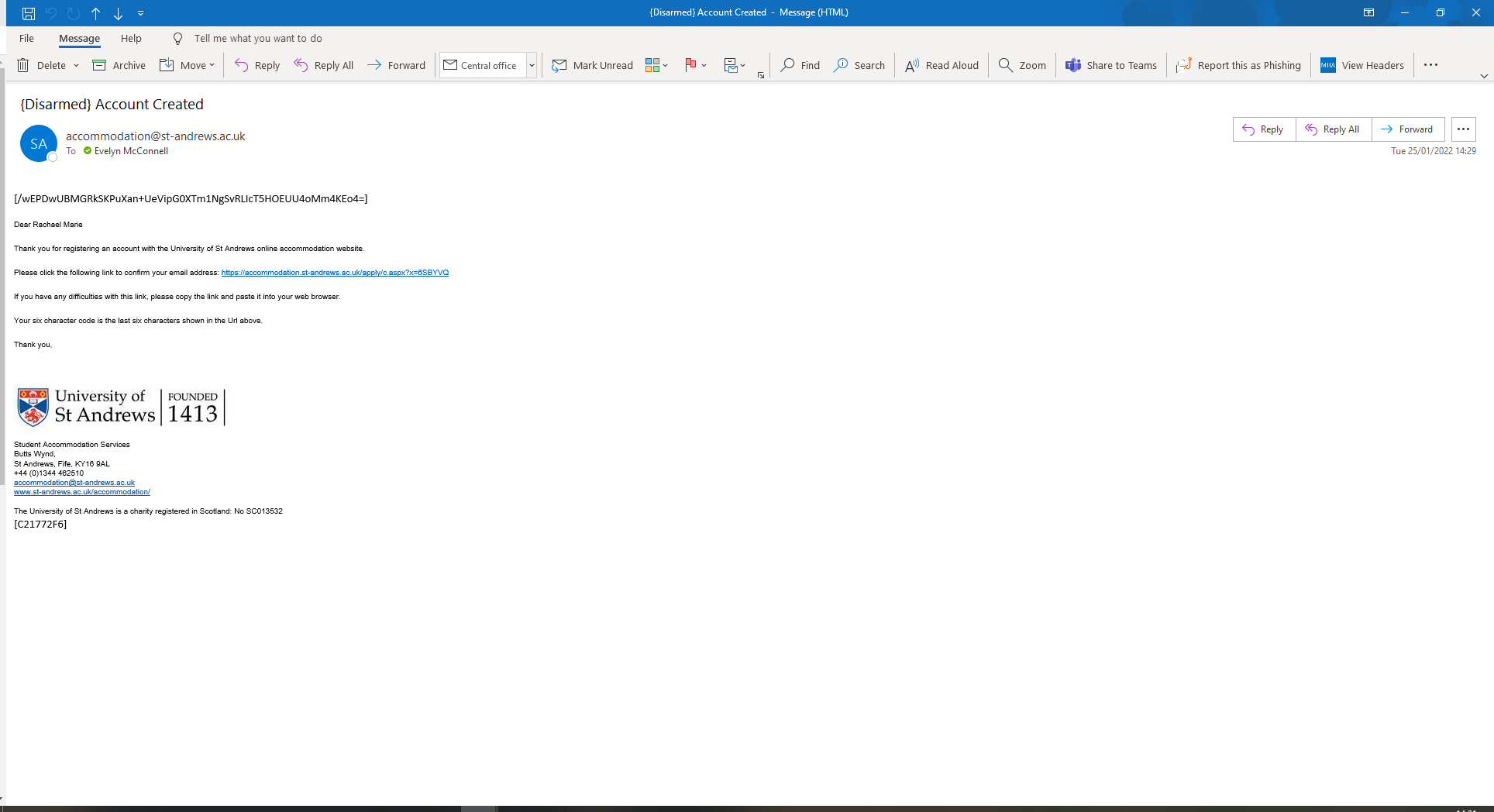 Complete registration by Confirm code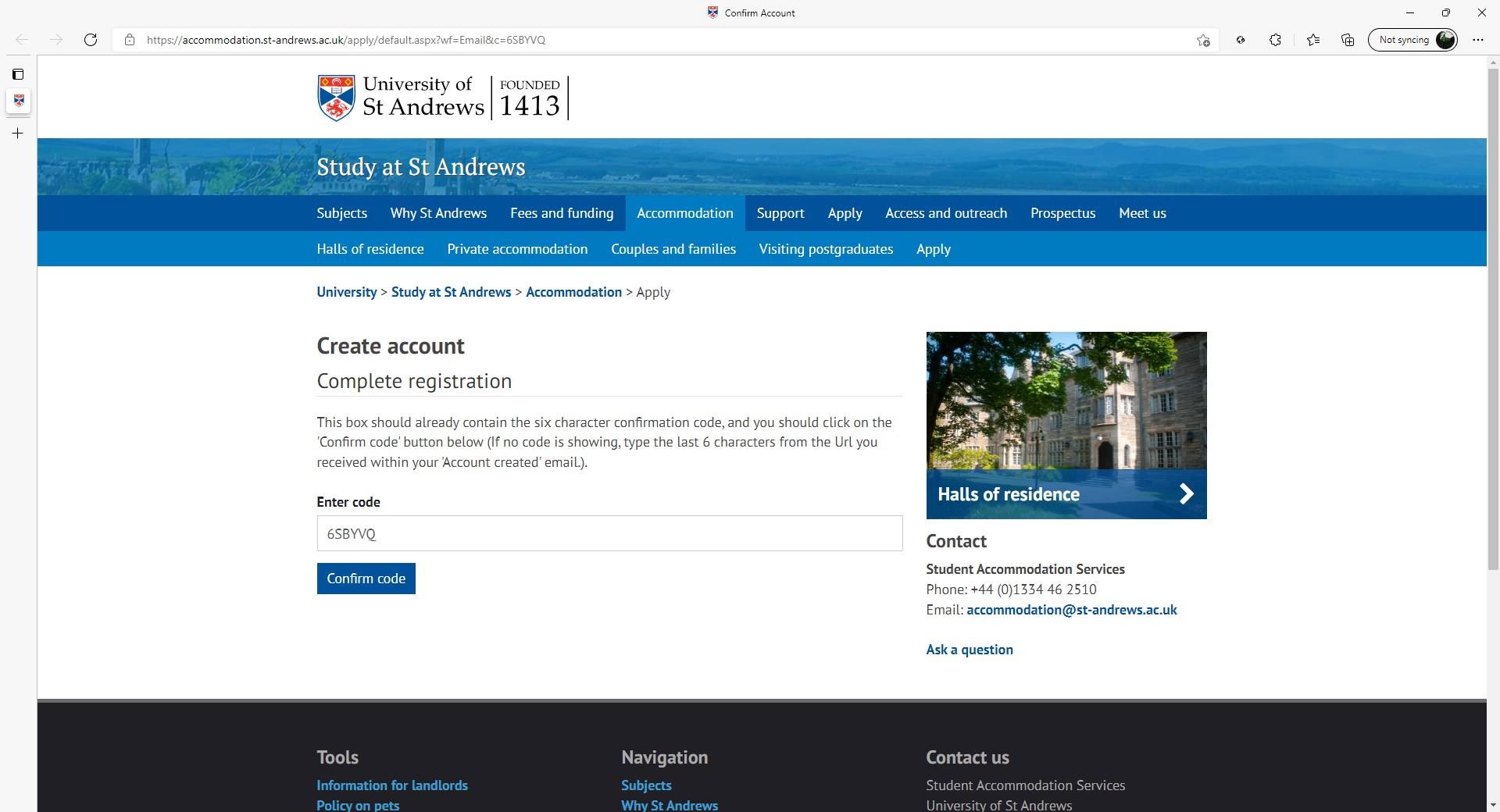 Click continue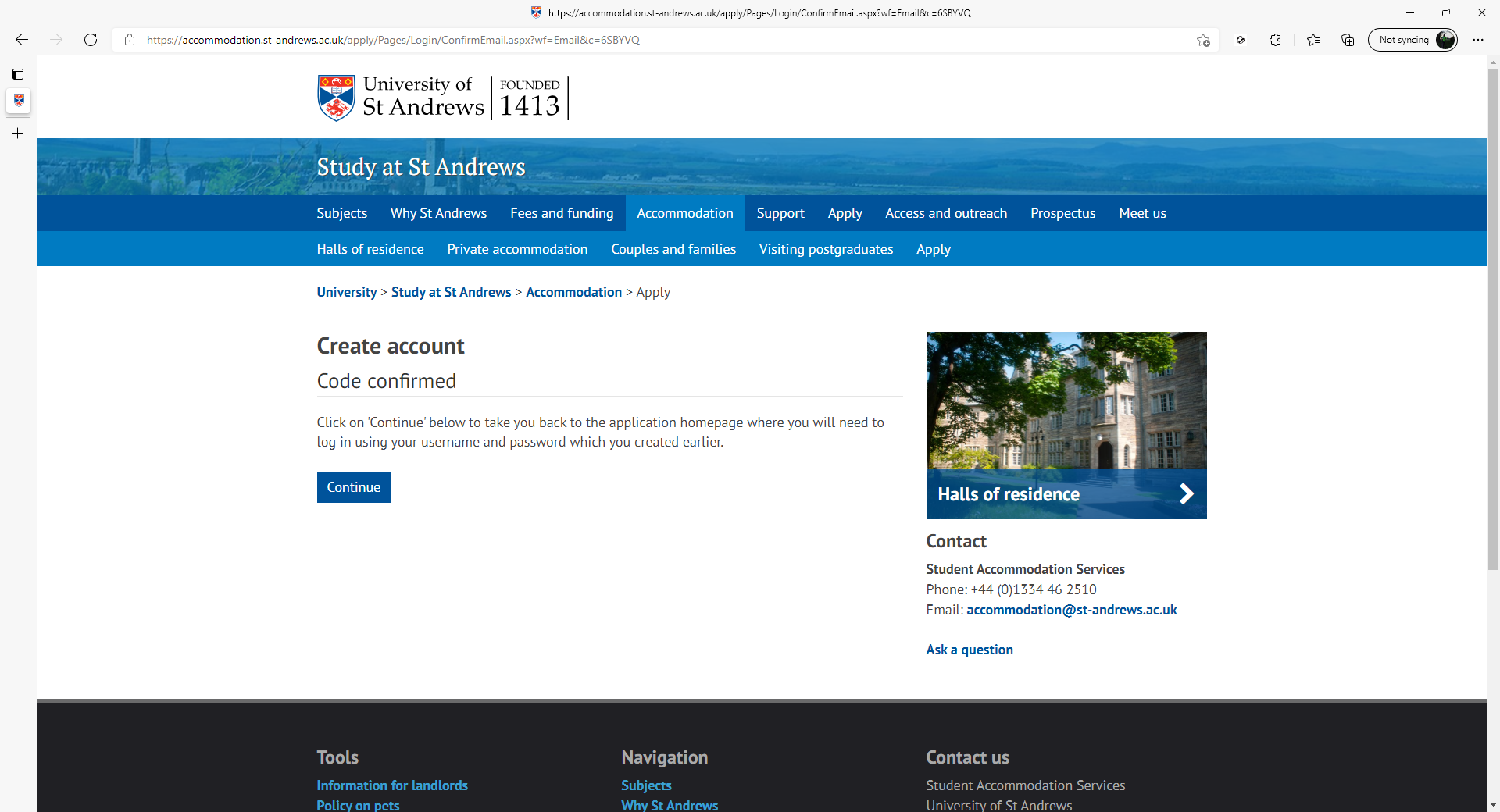 Type in Student ID and the password you made when you created the account and click Log in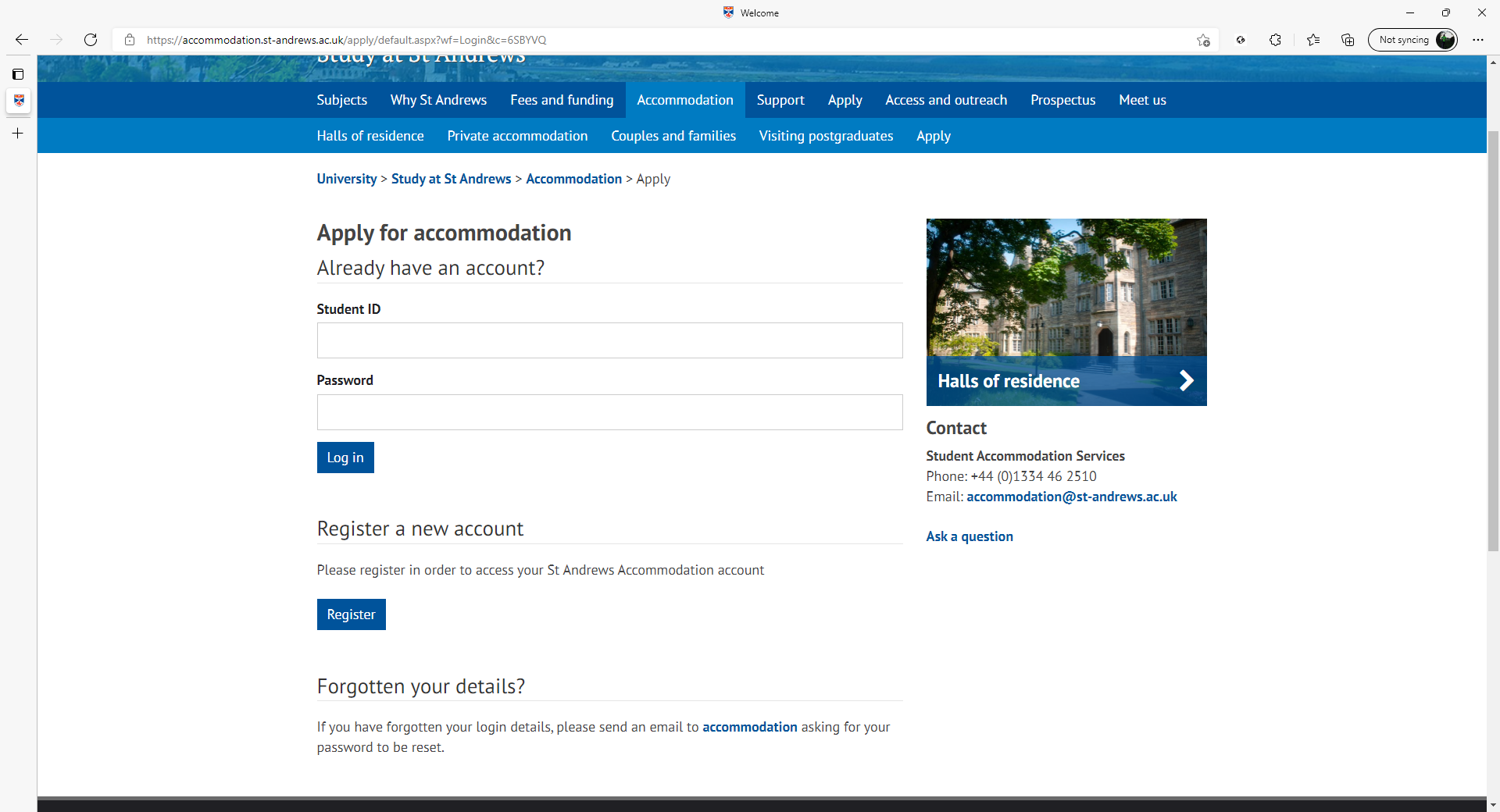 You will need to upload a photo, then click on 2022-23 Your Application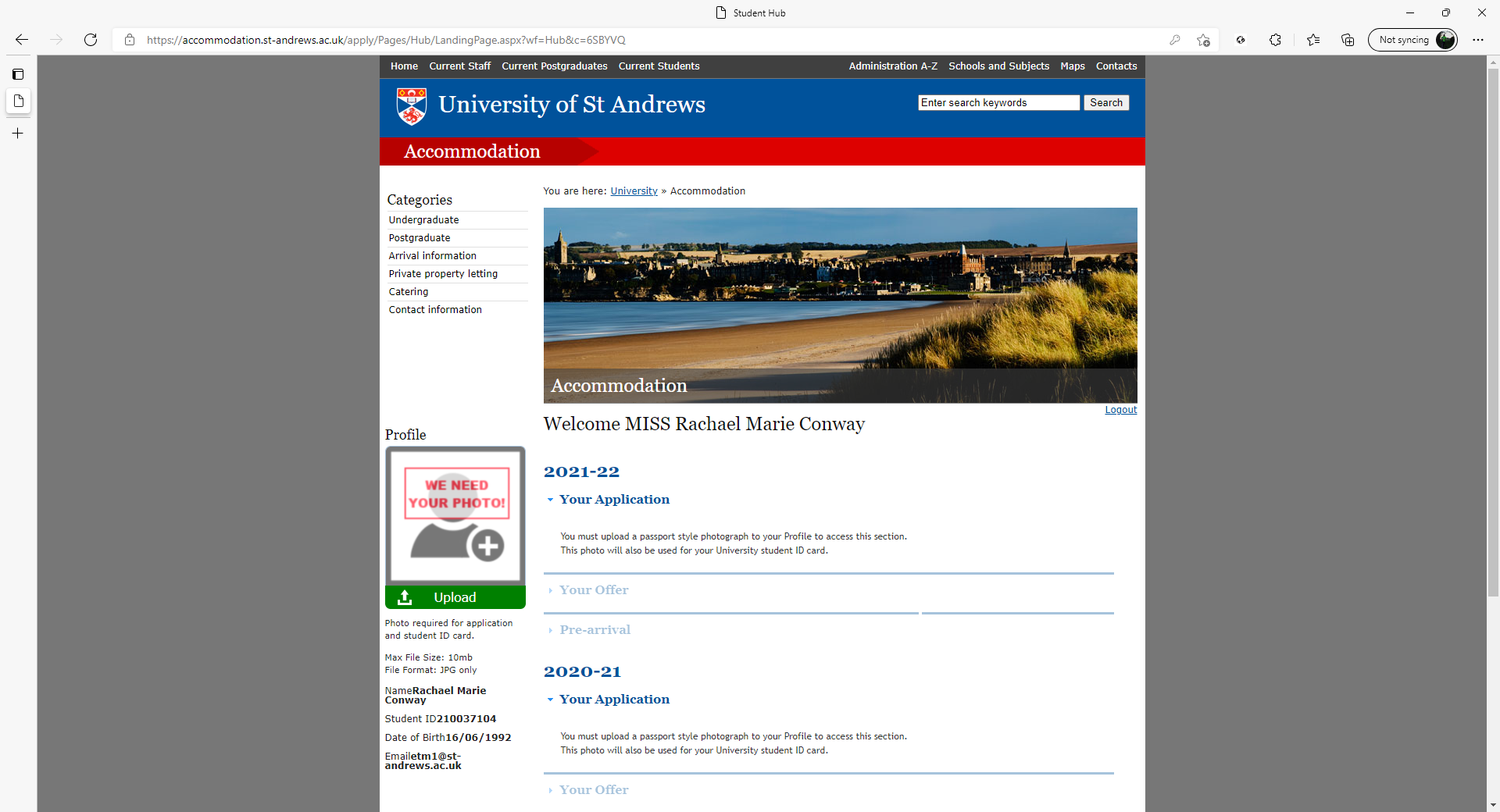 Choose 4 different types of accommodation and click on I acknowledge and accept that the University of St Andrews cannot guarantee these accommodation choices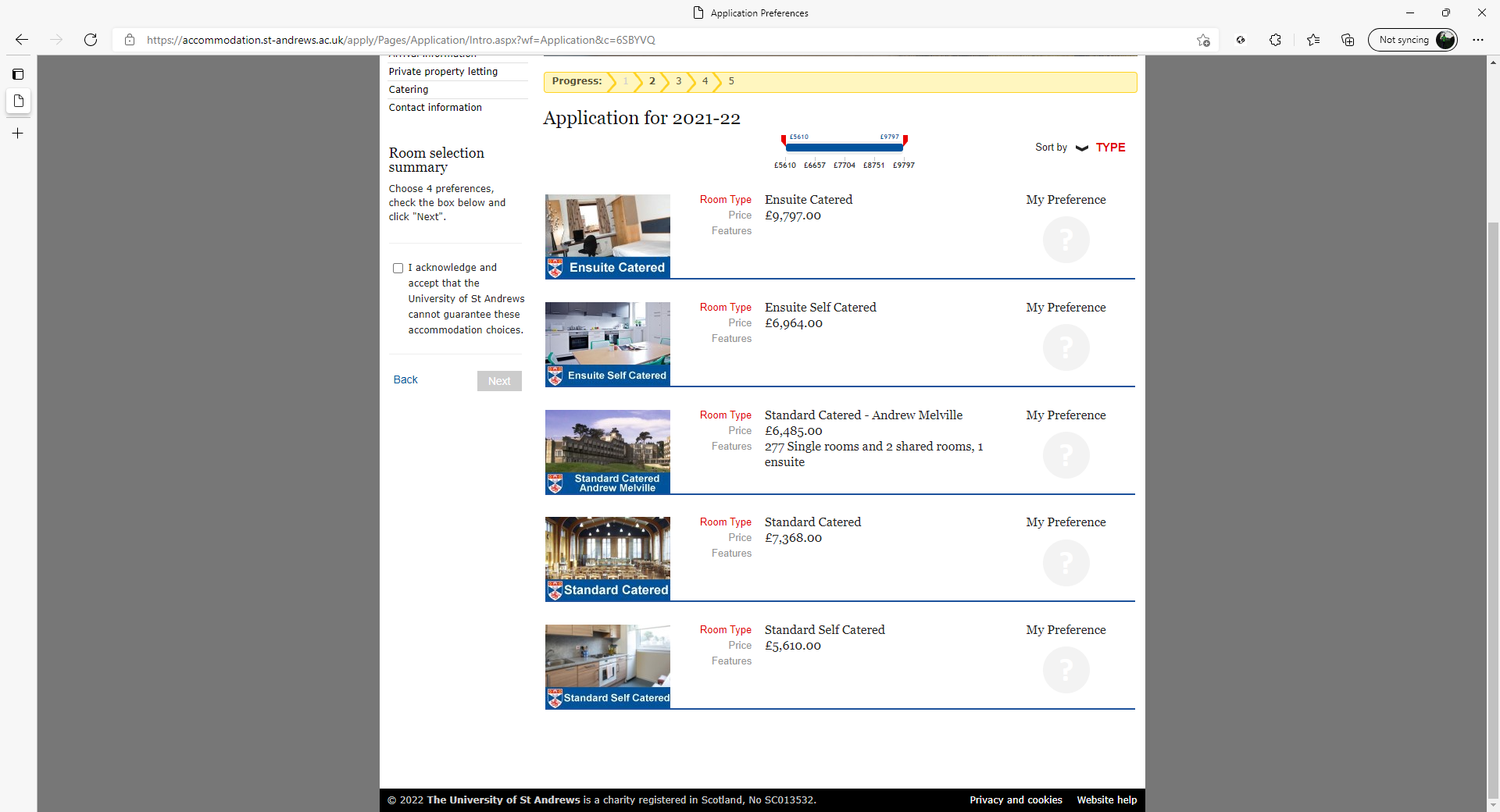 Complete the Further preference options then click continue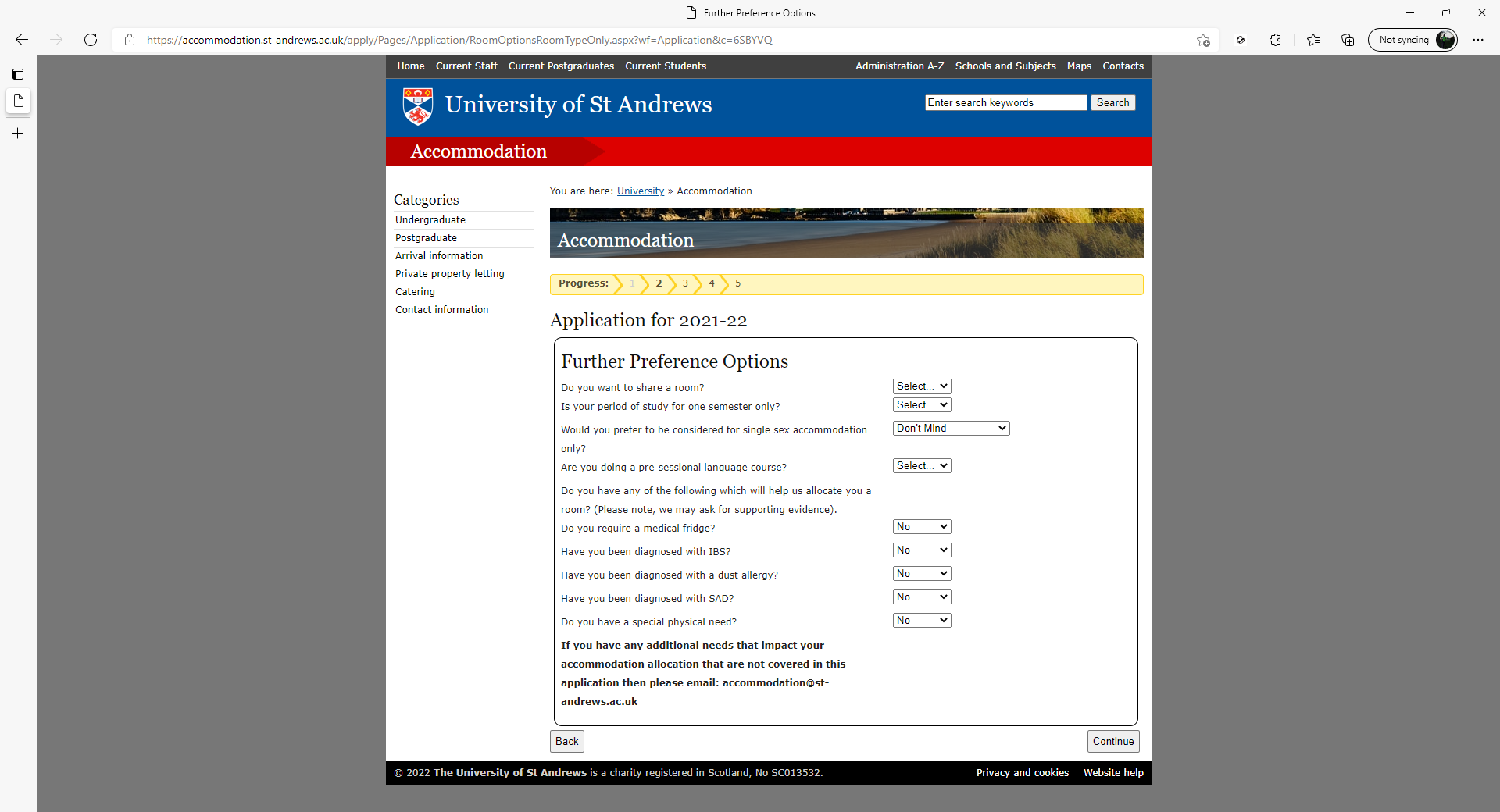 Then complete additional information and click continue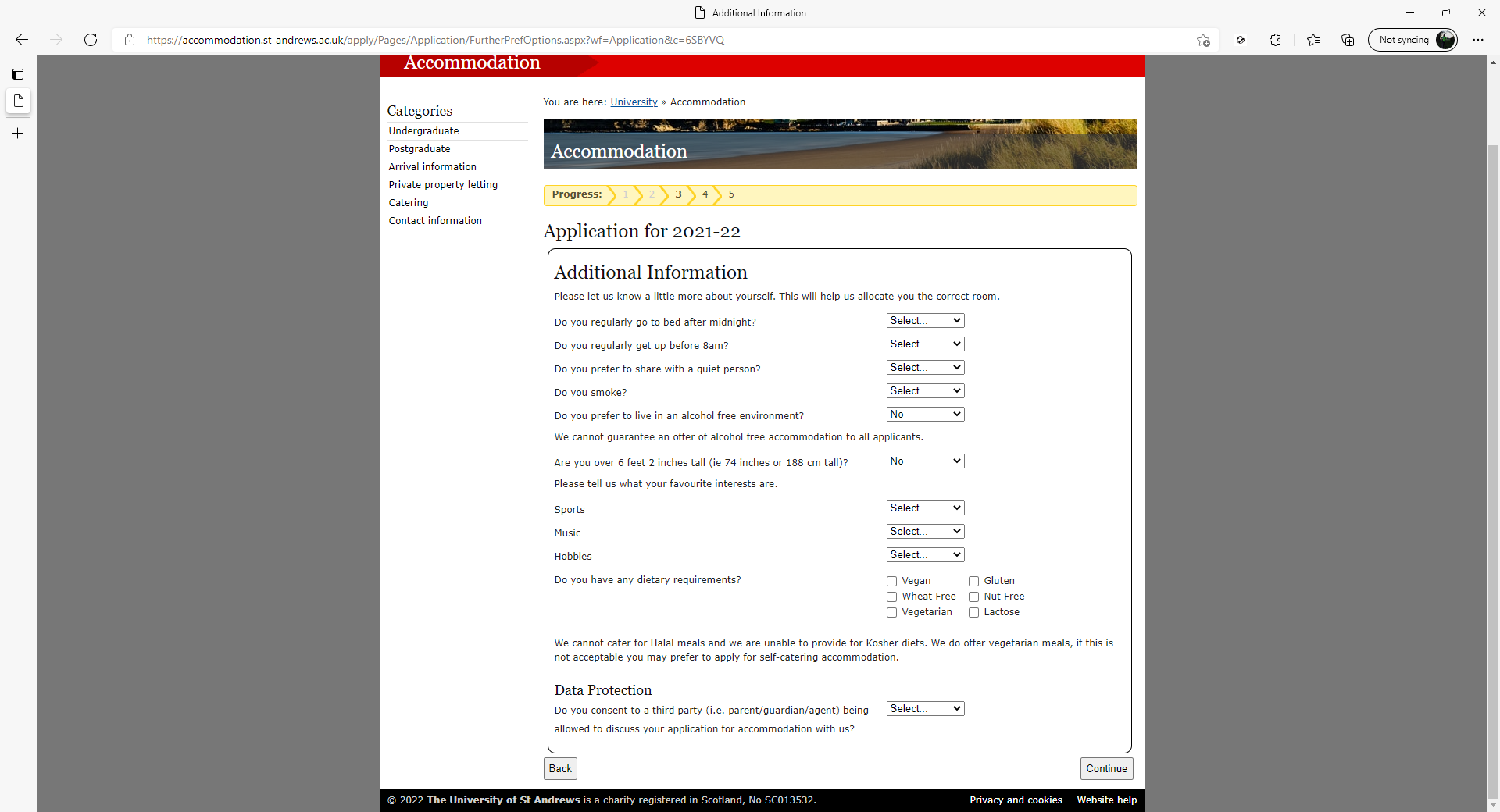 Check application summary and press Confirm application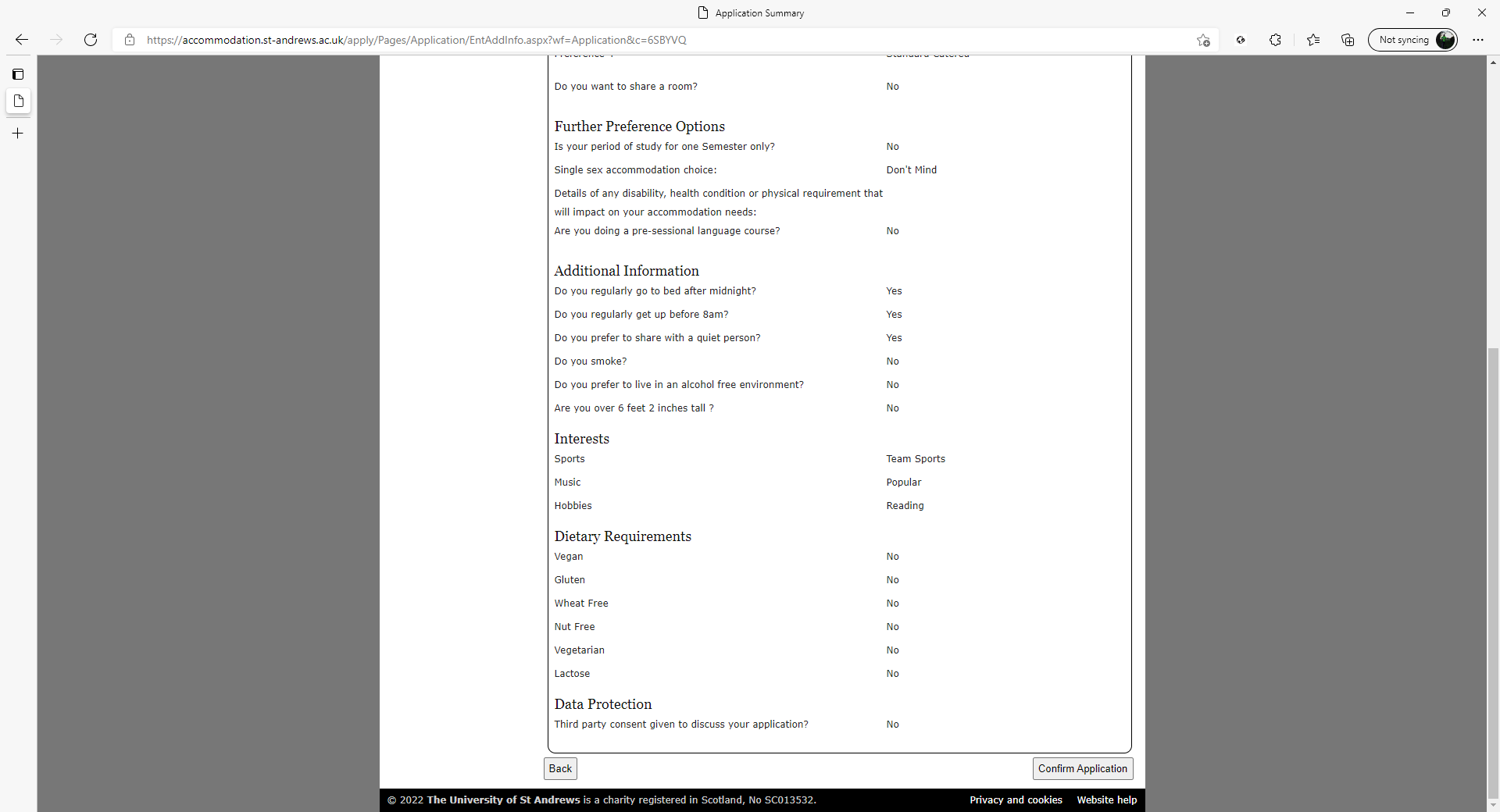 Click return to hub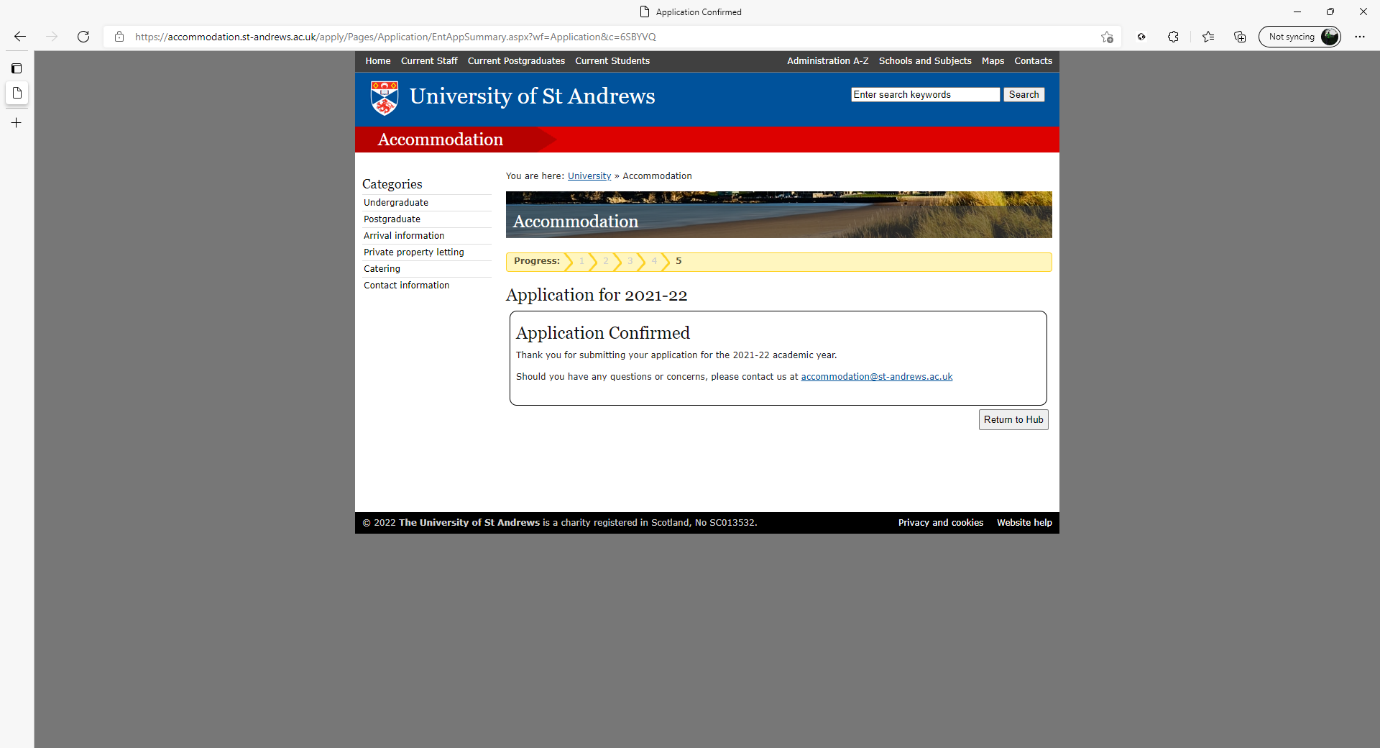 Application now completed and has a green tick, log out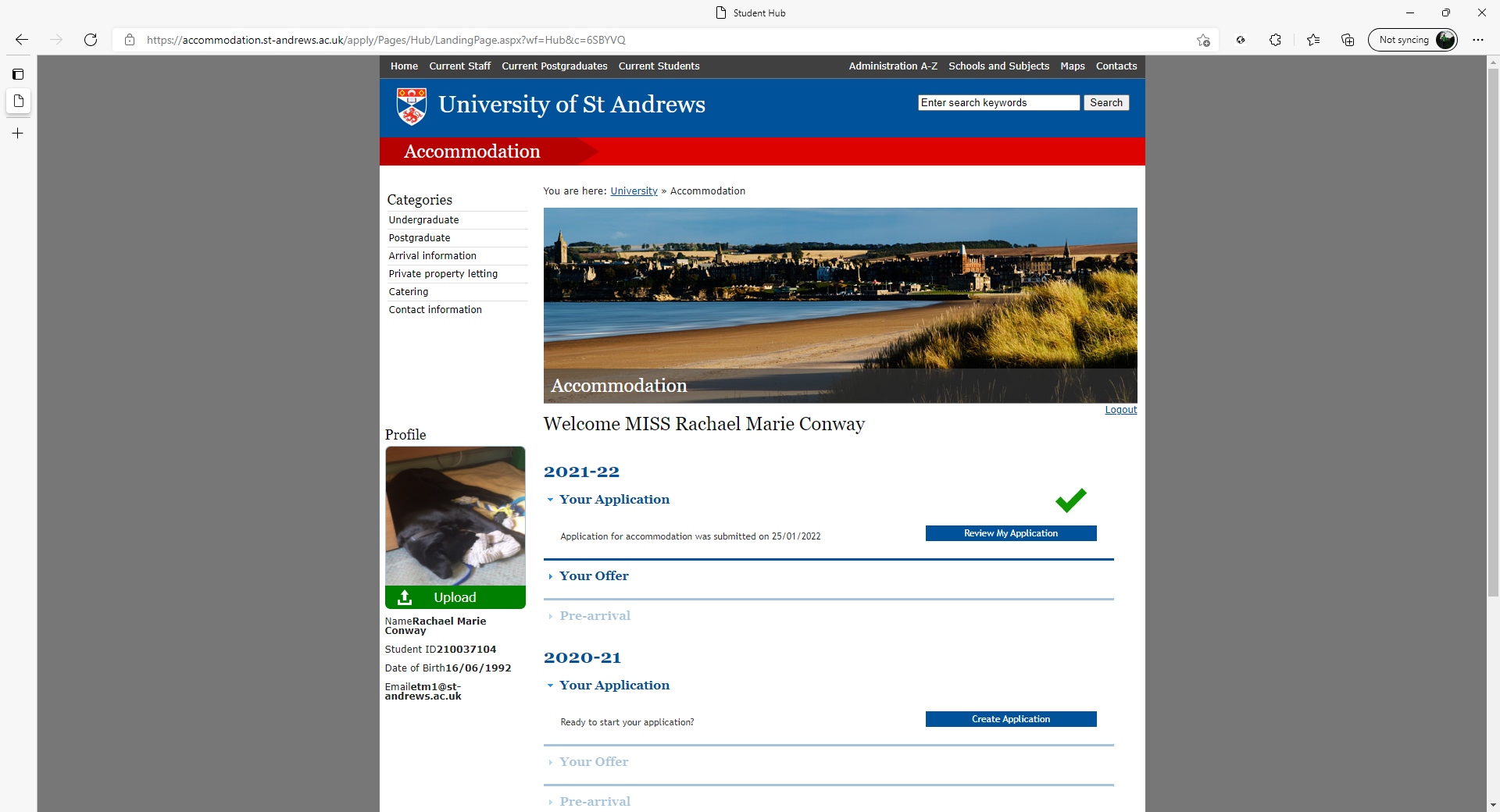 